Registration Form 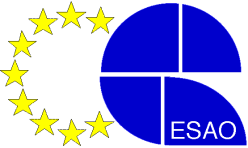 ESAO Winter School 2019Last Name, Title:First Name:Institute:Street:Postal Code:City:State:Country:Phone/Fax:E-mail:Registration Fee 		before Dec. 10, 2018	after Dec. 10, 2018Member of ESAO:		€ 250,-				€ 300,-Non-Member:			€ 300,-				€ 350,-Students:				€ 150,-				€ 200,-Please fill in the form and reply to:ESAO OfficeAnita Aichinger, Dr.-Karl-Dorrek-Strasse 30, 3500 Krems, Austriaanita.aichinger@donau-uni.ac.at